«ЭВОЛЮЦИЯ ИГРУШЕК»22 апреля 2019 года в нашем детском саду прошло открытое районное итоговое мероприятие по проекту «Эволюция игрушек», которое подготовили воспитатели старшей группы Кадзаева З.М. и Андраева О.Х.	Игрушки – это важное составляющее каждой культуры. Игрушка зародилась и развивалась вместе с человеком как часть его культуры, появившись вначале внутри семьи. В каждом селе, в каждой семье, где были дети, традиционно делали свои игрушки. Они несли отпечаток душевной среды этих семей, их понимание мира и человека в нем. В игрушки, которые создавались для своих детей, отцы, матери, бабушки и дедушки вкладывали свою любовь и мудрость. Народная игрушка представляет собой величайший пласт культуры, является его особой ценностью. Является предметом культуры, игрушка выступает носителем важнейшей для воспитания ребенка социально – культурной информации; Являясь замечательным культурным памятником, на доступном ребенку уровне позволяет осуществить взаимосвязь прошлого, настоящего и будущего. Мероприятие состояло из двух частей – путешествия по истории игрушек и практической части.Зам. зав. по ВМР Н.А. Пучкова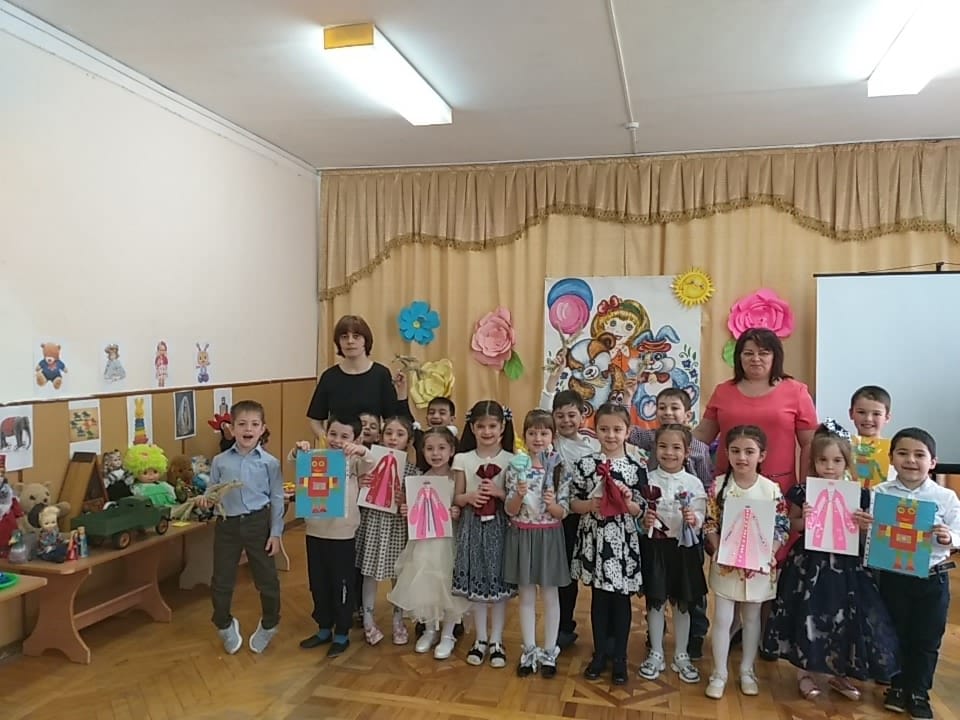 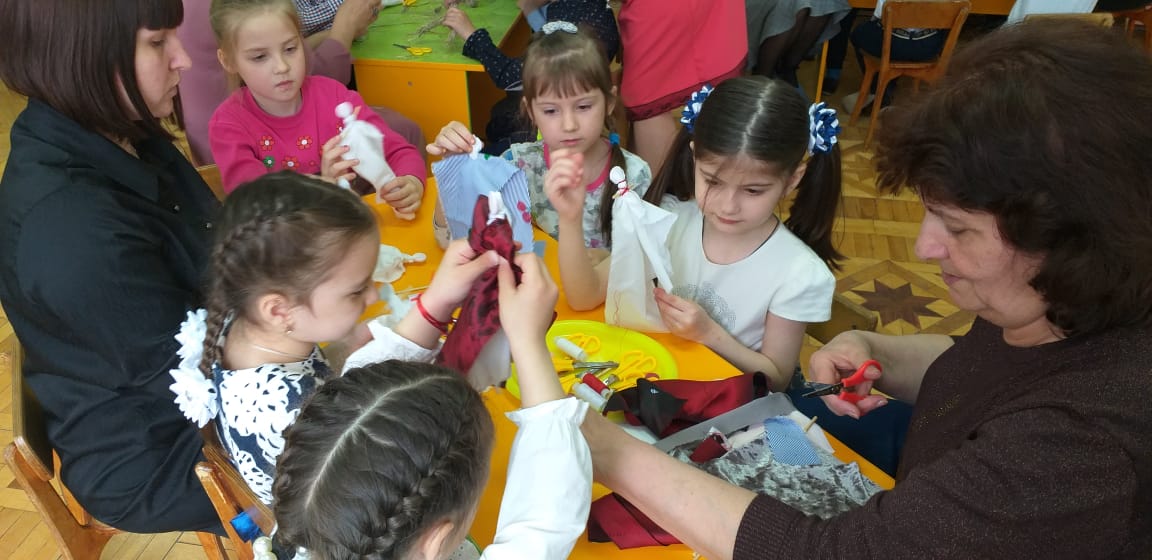 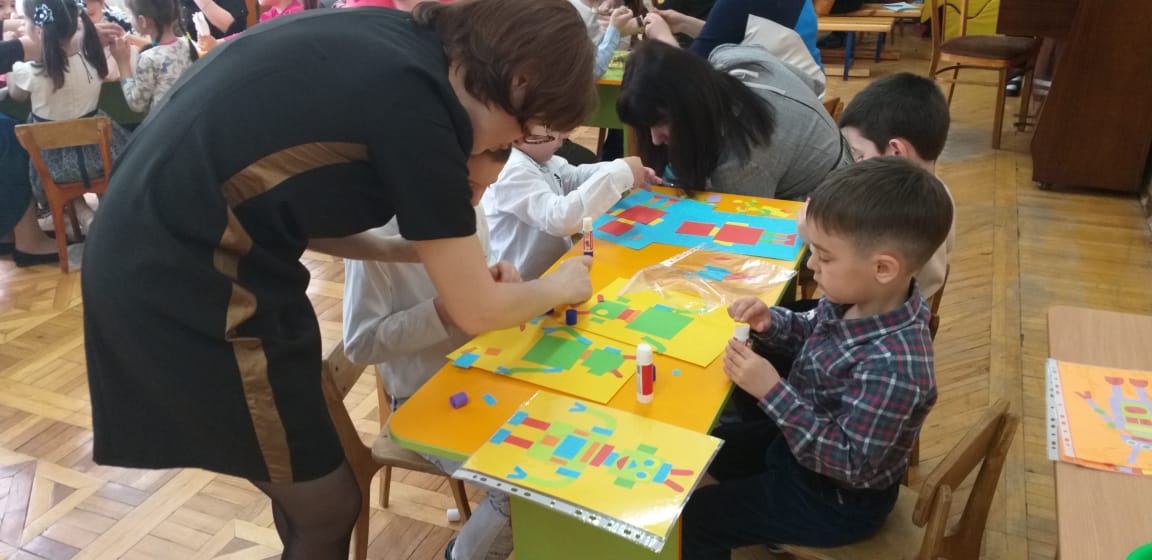 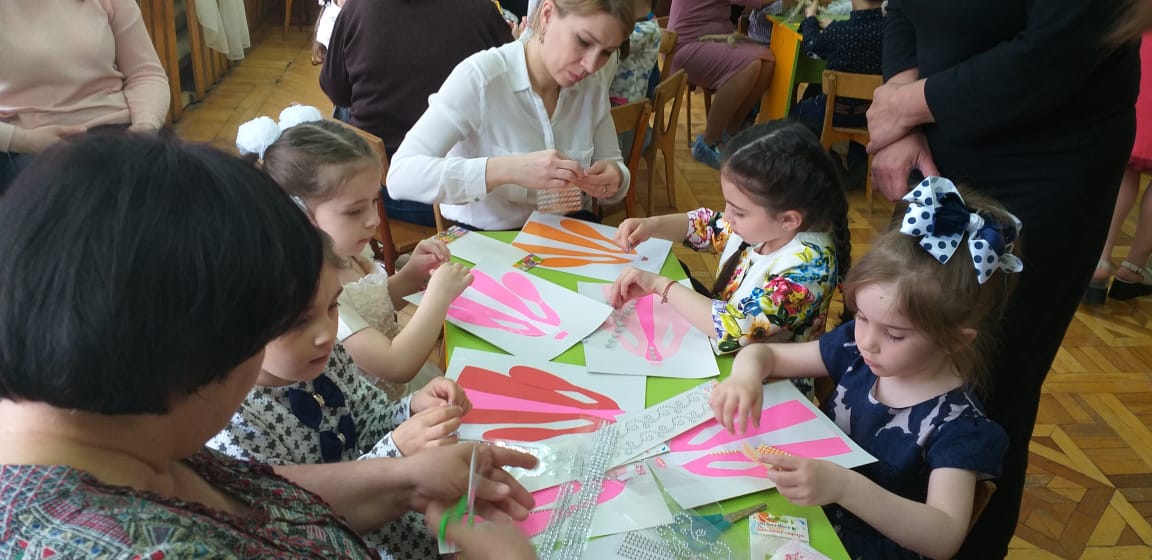 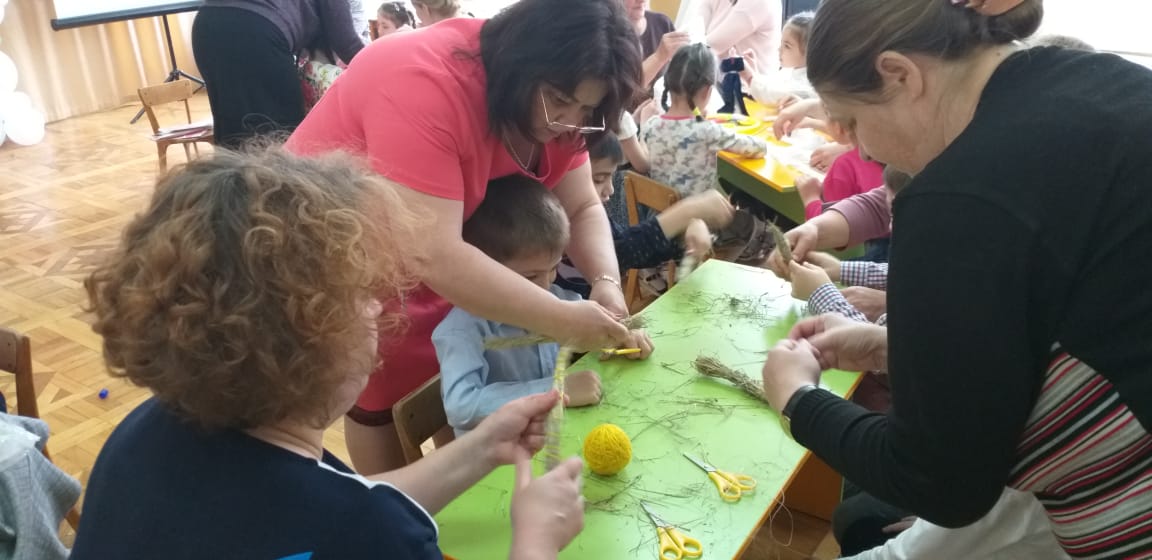 